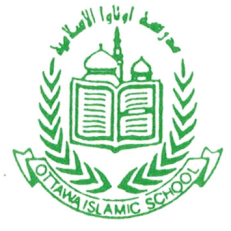 School Fee Guidelines and Options 2023-2024Page 1 of 3Registration Procedure:All Student registrations will be subject to the principal’s approval and signature both returning and new students. Registration fee for returning students is $450 per family; this is to be paid upon registration (cash, debit, and credit cards will be accepted).Early bird registrations (March 21st – April 14th) will have a discount of $100. Additional student  for returning family is $200Withdrawals: Withdrawal form must be filled out and submitted to the finance office thirty days prior to withdrawal, or full school fee payments will be applied.  Registration fees for new families are as follows; Registration fee: One student- $500Two students - $800Three students - $1000Any other additional students will be $200 more.Registration fee for international student is $500.Please note that Registration fees are non-refundable.All school fees are subject to change at the discretion of the school at anytime during the scholastics year. Payment Options: Option A: This option is provided to parents/guardians who decide to pay the school fees on a monthly basis.Option B: This option applies to the parents/guardians that decide to pay the school fees in one complete payment at the beginning of the school year.School Fee Guidelines and Options 2023-2024Page 2 of 3Textbooks: Textbooks are to be purchased from the school starting the last two week of August 2023.Uniforms: Some uniforms will be accessible to be purchased at the school.Graduation Fee:  The Graduation fees are 200 per school year. $20 per month will be added to the regular school fee.ID card fee: An additional $5 dollars will be applied to the September payment only for grade 9, 10, and 11.Method of Payment: Direct Debit:  Parents and Guardians are required to bring in one Void Cheque   and sign the authorization letter to enroll the school Direct Bank Withdrawal Plan (Direct Debit) in which you authorize the school to automatically take the school fees from your bank account on these following dates;September 1, 2023 to June 1, 2024 OR August 20, 2023 to May 20, 2024Registration fee can be paid by debt, No Cash.School Fee Guidelines and Options 2023-2024Kindergarten Tuition Fees JK-SK					                 Page 3 of 3 Option A1st student in JK/SK - $5452nd student in JK/SK - $4003rd student and every other student in JK/SK – $ 300Option B {Full payment}1st student in JK/SK - $5402nd student in JK/SK - $3953rd student and every other student in JK/SK – $300Elementary Tuition Fees Grades 1-8Option A1st student in the family - $4452nd student in the family - $3903rd student and every other student - $300Option B {Full payment}1st student in the family - $4402nd student in the family - $3853rd student and every other student - $300High School Tuition Fees Grades 9-12Option A$550 All high school studentsGrade 12 student will pay an addition $20 towards graduation feesOption B {Full payment}$545International Students: The tuition fee for international students is:Elementary - $500High School - $650Grade 12 student will pay an addition $20 towards graduation feesPLEASE NOTE THAT THE SCHOOL WILL NOT ACCEPT ANY INCOMPLETE REGISTRATIONS. PLEASE FOLLW THE GUILDLINES ABOVE. Please read and sign all the forms including this school Guideline.Parent/Guardian Signature:                                                                   Date: 